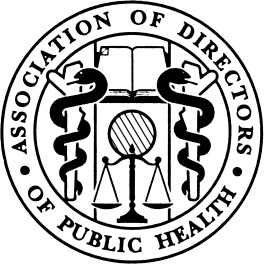 A conference for Directors of Public Health02nd June 2015, Church House Conference Centre, Westminster, LondonEvent jointly produced by the Association of Directors of Public Health and Department of Health09:45 – 10:30Registration, refreshments and networkingRegistration, refreshments and networking10:30 – 10:45Welcome and introductionsProf  Dame Sally C. Davies, Chief Medical Officer Dr Janet Atherton, President of the Association of Directors of Public HealthWelcome and introductionsProf  Dame Sally C. Davies, Chief Medical Officer Dr Janet Atherton, President of the Association of Directors of Public Health10:45 – 12:00Developing public health teams, leading public health locallyDeveloping public health teams, leading public health locallyIs current training fit for the future?  Is current training fit for the future?   Health Education England speakerFacilitated discussion of training and workforce issuesFacilitated discussion of training and workforce issuesDistributed leadership and workforce development [includes discussion]Distributed leadership and workforce development [includes discussion]Prof Graeme Currie and Dr Brian Litchfield, Warwick University Business School12:00 – 12:15RefreshmentsRefreshments12:15 – 13:15Getting people movingGetting people movingPhysical activity and obesity [followed by discussion]Physical activity and obesity [followed by discussion]Prof Harry Rutter, Senior Clinical Research Fellow at the London School of Hygiene and Tropical Medicine, and Honorary Senior Clinical Lecturer, University of OxfordWhat is ‘parkrun’? (including Q&A)What is ‘parkrun’? (including Q&A)Tom Williams, MD, parkrun and Ros Jervis, Director of Public Health, WolverhamptonOlympic and Paralympic legacyOlympic and Paralympic legacyAndrew Honeyman,  Head of London 2012 Legacy and Physical Activity, DCMS13:15 – 14:00Lunch and networkingLunch and networking14:00 – 14:30Post-election –bringing the public health agenda forward (at national and local levels)Post-election –bringing the public health agenda forward (at national and local levels)Facilitated discussion with senior public health stakeholders and attendeesFacilitated discussion with senior public health stakeholders and attendees14:30 – 15:45International issuesInternational issuesHealth protection systems - international comparisons Health protection systems - international comparisons Dr Simon Howard, Public Health Registrar, Global health security, emergency preparedness and climate changeGlobal health security, emergency preparedness and climate changeProf Hugh Montgomery, Director of the UCL Institute for Human Health and Performance,  University College LondonEbola – national response and local planningEbola – national response and local planningDr Gina Radford, Deputy Chief Medical Officer Facilitated discussion of international issues including Ebola responseFacilitated discussion of international issues including Ebola response15:45 – 15:55Closing remarks from Prof Dame Sally C. Davies, Chief Medical Officer Closing remarks from Prof Dame Sally C. Davies, Chief Medical Officer 15:50  - 16:15Networking opportunity, refreshmentsNetworking opportunity, refreshments